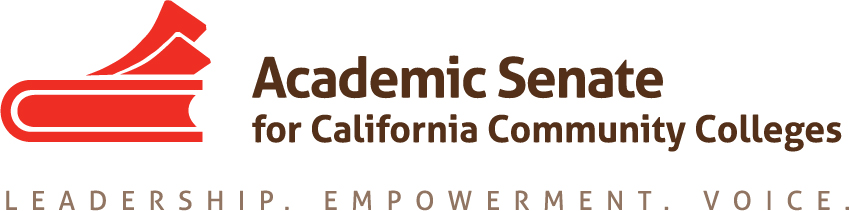 ACADEMIC SENATE FOR CALIFORNIA COMMUNITY COLLEGESAREA D MEETINGSaturday, October 15, 201610:00 - 3:00 (Continental Breakfast at 9:30)San Diego School of Continuing EducationCeasar Chavez Building1901 Main Street, San Diego, CA 92113Room 101Wifi - cefall2016Welcome and IntroductionsArea D meeting for Spring 2017– Saturday, March 25, 2017 at Barstow CollegeFall 2017 meeting – Fullerton College volunteered – There was a brief discussion about having Area meetings to alternate Friday/Saturday. Probably not going to work in So Cal. Craig discussed meeting particulars.Reports (given during lunch)ASCCC Update – Julie Bruno, President, ASCCC – New Chancellor, Eloy Oakly coming on in December. He will be giving keynote at Fall Plenary. Four BOG members will also be joining, Baum, Estelano, Burdick, and Belanski.  Accreditation – Two work groups on this, One includes non-CEOs and the other is just CEOs. David Morse serves on one. There charges are one to look at other options and one to work with ACCJC to see if redemption is possible. In general the ACCJC has been receptive but no progress has happened in terms of actual action and change. Workgroup two is working on next steps, they came up with four options, but only two were viable. Breakouts at plenary, NACIQI was having a hearing about the ACCJC in December. ASCCC put out a survey on this which folks need to give input on. 167 members gave input. But it was a bit wonky as it only focused on the given regulations.Budget – Budget proposal in the works for 17/18 for which many ASCCC goals are included. Curriculum – more revisions to the PCAH on the way – final draft is approved. Also includes technical manual for BA pilot colleges to get things going.Legislative Updates – Cycle ended in September – AB1985 on AP credit for a uniform policy, chaptered. College promise grants chaptered. Mental health bill was vetoed because there was no money attached, but Governor Brown indicated there might be room for this in the budget instead.Regional convenings on MQs and equivalencies happening. If you want more targeted work the ASCCC can do technical visits on this. Other events are plenary, curriculum regionals, incarcerated students. Academic Senate Foundation for CCC – Lorraine Slattery-Farrell, DirectorFoundation Elections – Lorraine gave a brief update on what the foundation is and what they do. Area Competition – Donate here for new trophy! The monkey died, new trophy is the Ostrich Trophy. No math this time, most money wins. Another fundraising goals is by signing up to Amazon Smiles - 0.5% goes to the ASF.There will be an election for board members.AwardsNominations for Exemplary Program Award – Due November 8, 2016Area D Readers for Heyward Award  - will be needed by January, need at least three applications from each area. Disciplines List (Craig Rutan)Overview of Disciplines List Revision Process – Hearings at Fall and Spring, submission process is now closed (September 30th). Submitted Proposals – Communication Studies and Public Safety.Volunteering for Statewide Service – Craig gave a stunning pitch soliciting faculty to serve on behalf of the ASCCC. Craig also gave a pitch for some curriculum chairs to serve on the CTE TOP cleanup program.Resolutions  Resolutions process overview – Randy Beach, ASCCC Resolutions Chair – Donna Greene gave an overview of the process. Review and discussion of pre-session resolutions  (Click “Resolutions” to download the resolutions packet and the appendices)
Craig reviewed the current package of resolutions and the group discussed them to increase their understanding of them.Development and discussion of Area D resolutions  
Craig considered a resolution about the ACCJC which Area D moved forward. SeverAl resolutions from the other areas were also read and discussed. Reports From Colleges
There was a question about how to deal with a Board member who is behaving very badly, another about the use of cameras on campus, in classes, etc. AnnouncementsMeetings/Institutes – Registration Now Open!South Regional Curriculum Meeting: October 22nd South Regional on Minimum Qualifications and Equivalency: October 29th Fall Plenary Session: November 3rd – November 5th Formerly Incarcerated Students Regional: November 19th Contextualized Teaching and Learning Regional: November 19th SLO Symposium: February 3rd Faculty Hiring Regional: February 11th Accreditation Institute: February 17th – February 18th Instructional Design and Innovation Institute: March 17th – March 18th Upcoming Executive Committee Meetings November 2, 2016, Westin South Coast PlazaFebruary 3-4, 2017, El Camino College/Hotel Maya (Long Beach)Adjournment – See you at plenary!Sam Foster		ASCCC Exec		ASCCC South RepLaTonya Parker	Moreno Valley		AS PresidentJosh Ashenmiller	Fullerton		AS Pres ElecChristen Smith		COD			AS PresidentHolly Hodnick		SD Mesa		CTE FacultyMary Legner		Riverside		AS SectretaryAlli Stanojkovic	NOCCD SCE		SenatorMary Wagner		Norco			AS PresidentPete Snyder		Fullerton		AS PresidentJolena Grande		Cypress		Past AS PresidentMarie McMahon	SD Miramar		AS PresidentRob Fremland		SD Mesa		AS PresidentCaree Lesh		Southwestern		DelegateCelia Haston		San Bernadino Vly	AS PresidentDavid Morse		LBCC			Aging GuruChinazom Iwuaba	SDCCD			NoneJulie Adams 		ASCCC Exec		Exec DirectorJulie Bruno		ASCCC Exec		PresidentDonna Namdar	SDCE			Curriculum ChairCraig Rutan		ASCCC Exec		Area D RepWheeler North	SD Miramar		Even more aging GuruTamara Smith		MSJC			AS PresidentAntoinette Griffin	SDCCD			AS Vice PresidentRichard Weinroth	SDCE			AS PresidentTravis Rtt		Palomar		AS PresidentLoren Seats		Orange CC		AS Vice PresidentLee Gordan		Orange CC		AS PresidentPeggy Campo		Norco 			AS PresidentDonno Greene		COD			Curriculum ChairLorraine Slattery-F	ASCCC Exec		At Large RepMonica Zarske		Santa Ana		AS President-ElectMarie Boyd		Chaffey		Curriculum ChairJustin Akers		SD City			AS PresidentKaren Kane		LBCC			AS PresidentRandy Beach		ASCCC Exec		South RepAlicia Munoz		Cuyamaca		AS President